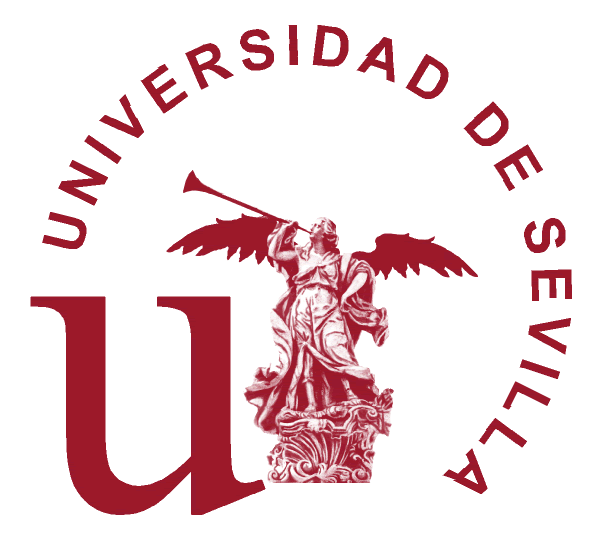 IMPRESO DE SOLICITUDCONVOCATORIA DE ESTANCIAS CORTAS EN UNIVERSIDADES DE ESTADOS UNIDOS EN EL ÁREA DE GEOGRAFÍA E HISTORIADATOS PERSONALES:DATOS ACADÉMICOS:DOCUMENTACIÓN QUE HABRÁ DE ADJUNTAR PARA EL ESTUDIO DE SU SOLICITUDCERTIFICADO DE IDIOMASEXPEDIENTE ACADÉMICO (ESTUDIANTES)MEMORIA  ACTIVIDADES A REALIZAR.Excmo. Sr. Rector de la Universidad de SevillaAPELLIDOS Y NOMBREDNI:DNI:DNI:TELÉFONO:TELÉFONO:E-MAILTITULACIÓN:TITULACIÓN:TITULACIÓN:MODALIDADPERSONAL DOCENTE ÁREA GEOGRAFÍA  E HISTORIAESTUDIANTE ÁREA GEOGRAFÍA E HISTORIA. MÁSTER O ÚLTIMO CURSO.STAFF DOCENTE FAC. GEOGRAFÍA E HISTORIA.Datos de la estancia a realizar Datos de la estancia a realizar Universidad de Destino:Universidad de Destino:Periodo de la estancia.Periodo de la estancia.